Ústecký kraj – krajský úřad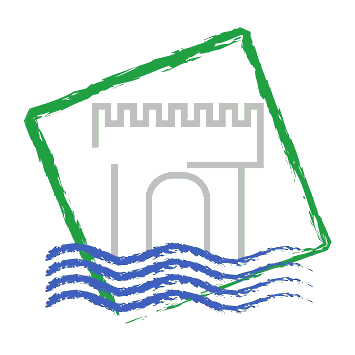 Cestovní zprávaze služební zahraniční cestyDatum cesty:31. 1. 2019Název, cíl a důvod cesty:Účast na 2. odborné konferenci a exkurzi k projektu Vita-Min č. 100266035, Freiberg, Institut palivHarmonogram cesty:Odjezd z Ústí nad Labem: 6:30Příjezd Freiberg: 8:30Konference: 8:30 – 12:00Exkurze: 13:00 – 16:00Odjezd Freiberg: 16:05Příjezd Ústí nad Labem: 17:31Průběh a výsledky cesty:Průběh akce8:30 – dopolední blok konference (přednášky a prezentace českých i saských partnerů, diskuze)12:00 - pauza13:00 – odborná exkurze v rudném dole „Reiche Zeche“; přednáška, praktické ukázky dolování, historie dobývání  16:00 – konec akceSpolucestující:Ing. Lukáš Vostrý, Ing. Jana Nedrdová, Bc. Zdena TlapákováNáklady na cestu hrazeny z:Projekt Vita-Min, č. 100266035Zpracoval:Ing. Lukáš VostrýDatum:4. 2. 2019